Answer the following questions based on the reading. Define the 4 Factors of Production.Can an economy operate without one of the Factors of Production? Explain. Explain what the three traditional economies are, and how they operate. 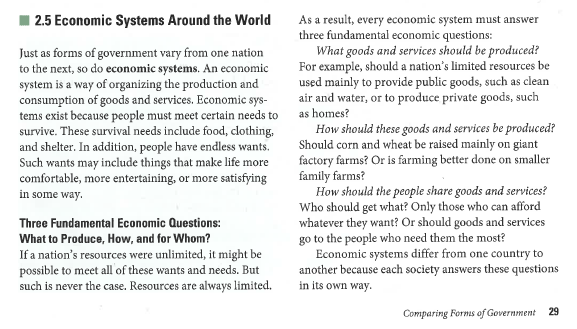 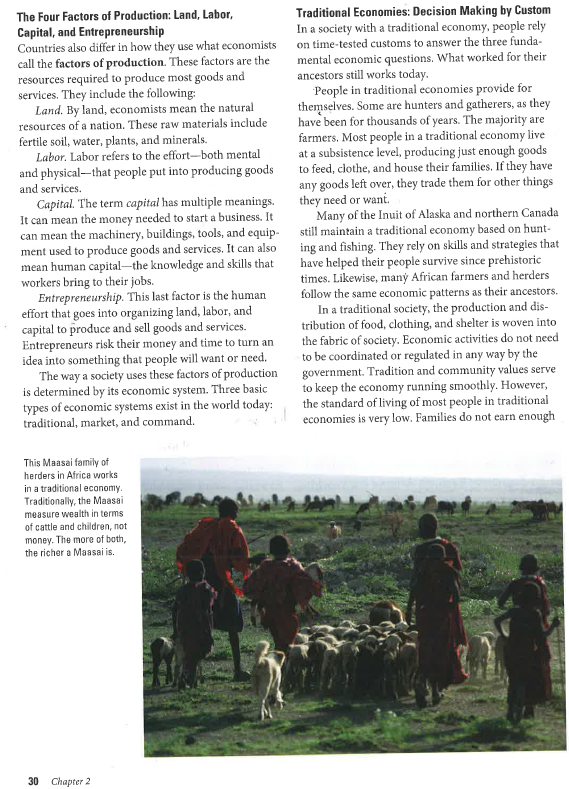 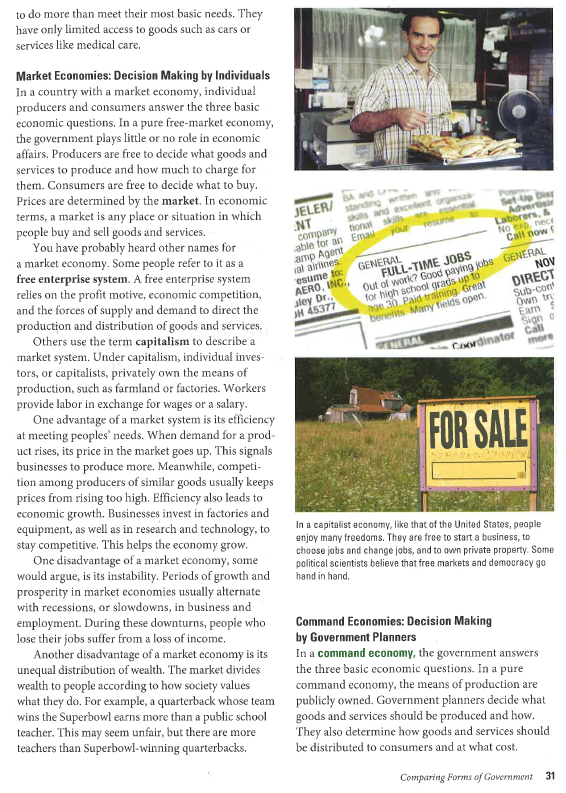 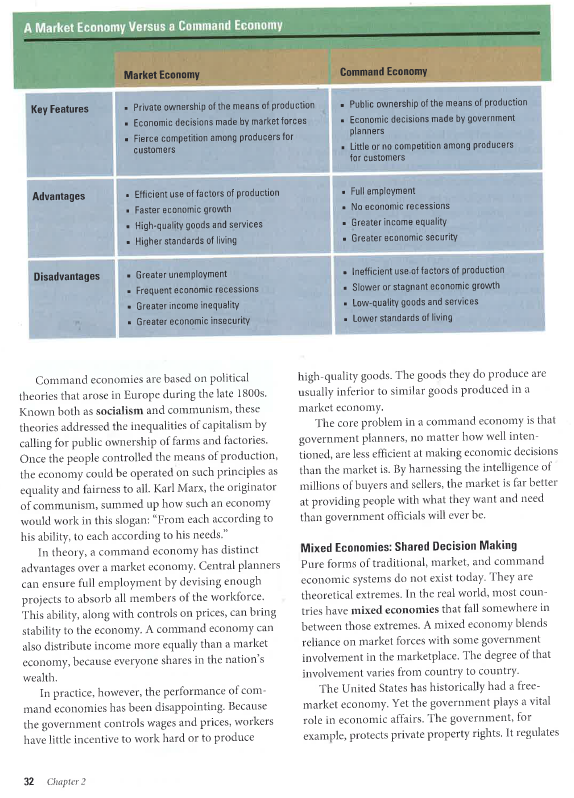 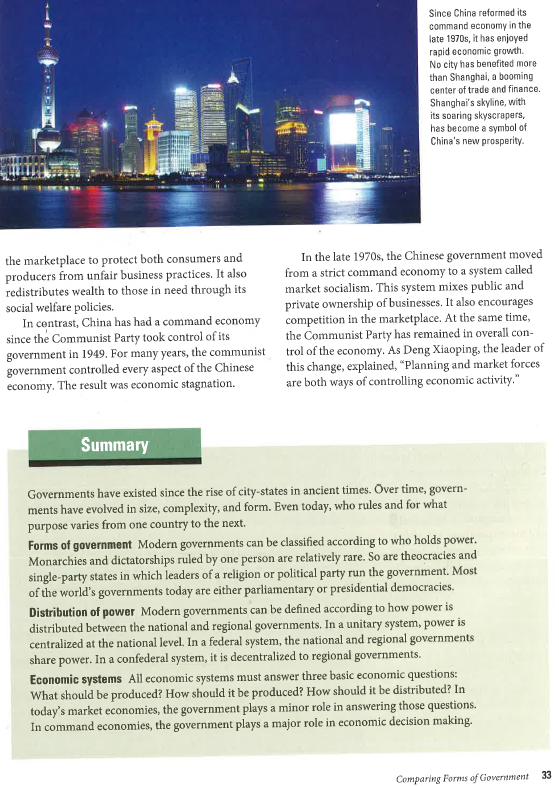 